Ihre Zugangsdaten zuLOGINEO NRWan unserer SchuleSehr geehrte/r [SERIENDRUCKFELD EINFÜGEN]mit diesem Schreiben erhalten Sie Informationen zum Anmeldeprozess in der Basis-IT-Infrastruktur des Landes LOGINEO NRW unserer Schule, die vom Nordrheinwestfälischen Ministerium für Schule und Bildung für Lehrkräfte kostenlos zur Verfügung gestellt wird.Für den Zugang zu unserer Plattform müssen Sie zunächst im oberen Feld Ihres Browsers die folgende URL/Link eingeben:[URL-EINFÜGEN]Bitte beachten Sie folgende Hinweise:Der Zugriff erfolgt grundsätzlich nur mit zugewiesenen persönlichen Login-Daten einschließlich des Passwortes. Jeder Nutzer ist voll verantwortlich für die Aktionen, die mit seinen Zugangsdaten ausgeführt werden. Daraus ergibt sich der verantwortungsbewusste Umgang mit der Zugangserkennung und dem Passwort.Die Nutzung der Plattform ist ausschließlich für dienstliche Zwecke gestattet.Nach Ihrer Erstanmeldung müssen sowohl das Zugangspasswort sowie das Passwort für den Bereich Safe geändert werden.Für die Nutzung der Basis-IT-Infrastruktur gelten die Nutzungsbedingungen, welchen Sie direkt nach Ihrer Erstanmeldung mit den Ihnen hier mitgeteilten Zugangsdaten zustimmen müssen. Diese Nutzungsbedingungen sind auch später unter dem Bereich „Mein Konto“ einsehbar. Ihre Zugangsdaten zu LOGINEO NRW unserer Schule finden Sie im Folgenden: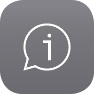 Tipps und Hinweise für sichere Kennwörter sowie Anleitungen, kleine Einführungsvideos und Hilfestellung für den Umgang mit LNRW finden Sie im Netzwerk von LOGINEO NRW.Mit freundlichen Grüßen______________________Ihr LOGINEO NRW-AdministratorName, Vorname[SERIENDRUCKFELD EINFÜGEN]Benutzername/ E-Mail-Adresse[SERIENDRUCKFELD EINFÜGEN]Login-Kennwort[SERIENDRUCKFELD EINFÜGEN]Safe-Kennwort[SERIENDRUCKFELD EINFÜGEN]